Semper Safe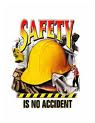 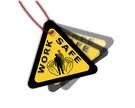 Safety Inspections are a reflection of LeadershipHow does your area of responsibility measure up for safety and health?  The attitude and attention towards the military safety culture has vastly improved over the years.  Some locations look great in contrast to a year ago.  Did your workplace change with the times or is it the old, “Safety First” until it comes to safety?  Work center safety inspections are required and are an important part of your safety program.  Evaluate your part of the inspection program and pursue any missing elements as outlined in NAVMC DIR 5100.8, Chapter 7.  Are your safety officers or work center safety representatives properly trained?  Verify that your Unit Safety Officer (USO) has attended the Ground Safety for Marines Course and that your work center safety rep has received safety training from your USO or Base Safety office.  Has your facility received an annual safety inspection from the base safety office or as designated in a support agreement?  Contact your USO or Commanding Officer to determine if this inspection has been completed.Has the USO conducted a quarterly safety inspection of the organization?  All inspections must be documented, review inspection records to determine if quarterly inspections are being conducted.Have all work centers, training facilities and ranges been inspected at least monthly by the work center safety rep?  Work center safety supervisors are responsible for ensuring that all work centers are properly inspected, for reviewing the inspection results and instituting corrective actions.  Review the inspection records maintained by the shop or work center supervisor.Please remember, “If it isn’t documented, it didn’t happen”.  Ensure all safety inspections are conducted and documented properly.  Establish local standard operating procedures identifying your organizations specific procedures for conducting safety inspections.If you have questions about your annual safety inspection or safety questions in general, call the Base Safety office at 451-5725.As Marines, Sailors and Civil Servants we live by our core values.  So think before you jeopardize the safety of yourself, your fellow Marines, Sailors, civilian employees or family members, and remember SEMPER SAFESS 11-01Semper SafeSafety Inspections are a reflection of LeadershipTake the 5 Point challenge and check your area against the following:The items listed in the 5 points challenge are basic requirements; nonetheless, congratulations if you are able to give yourself 5 points.  Taking care of the people under your charge regardless of rank or position is a reflection of your leadership.  Seeking out and learning the requirements and how to improve the safety and the occupational health of your personnel is your responsibility as a leader.  It is good to reinforce and encourage good safety practices by rewarding your employees for being safe.  Keeping the workplace safe tends to reduce mishaps and keeps everyone at work rather than sick in quarters.As Marines, Sailors and Civil Servants we live by our core values.  So think before you jeopardize the safety of yourself, your fellow Marines, Sailors, civilian employees or family members, and remember SEMPER SAFESS 11-01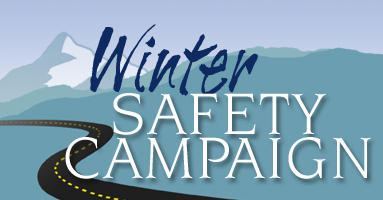 5 POINT CHALLENGE5 POINT CHALLENGE5 POINT CHALLENGEThe Work Center Safety Representative who is assigned in writing conducts safety inspections at least monthly and I know these inspections are documented and on file.The Work Center Safety Representative who is assigned in writing conducts safety inspections at least monthly and I know these inspections are documented and on file.1 PointThe assigned Unit Safety Officer conducts inspections of my area at least quarterly and I am aware of what deficiencies have been found and I have ensured action and follow-up occurs to correct the deficiencies.The assigned Unit Safety Officer conducts inspections of my area at least quarterly and I am aware of what deficiencies have been found and I have ensured action and follow-up occurs to correct the deficiencies.1 PointThe people performing the safety inspections under my control are properly trained in accordance with the NAVMC DIR 5100.8 and I have documentation on file for that training.The people performing the safety inspections under my control are properly trained in accordance with the NAVMC DIR 5100.8 and I have documentation on file for that training.1 PointI am aware when Base Safety will be conducting the annual safety inspection of my area and I know the results and status of the deficiencies cited from the last annual inspection. I am aware when Base Safety will be conducting the annual safety inspection of my area and I know the results and status of the deficiencies cited from the last annual inspection. 1 PointI inspect my areas of responsibility and correct safety issues on a regular basis.I inspect my areas of responsibility and correct safety issues on a regular basis.1 PointTotal Points